INFORMACJA O KOMENDZIE POWIATOWEJ
PAŃSTWOWEJ STRAŻY POŻARNEJ W WĄBRZEŹNIE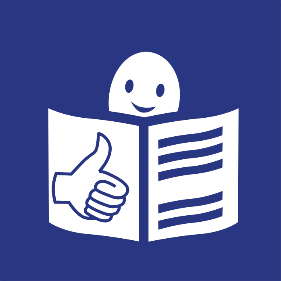 W JĘZYKU ŁATWYM DO CZYTANIA (ETR)Logo tekstu łatwego do czytania i rozumienia: głowa nad otwartą 
książką i podniesiony w górę kciuk w geście OKSiedziba Komendy Powiatowej Państwowej Straży Pożarnej 
mieści się w Wąbrzeźnie przy ulicy św. Floriana 6.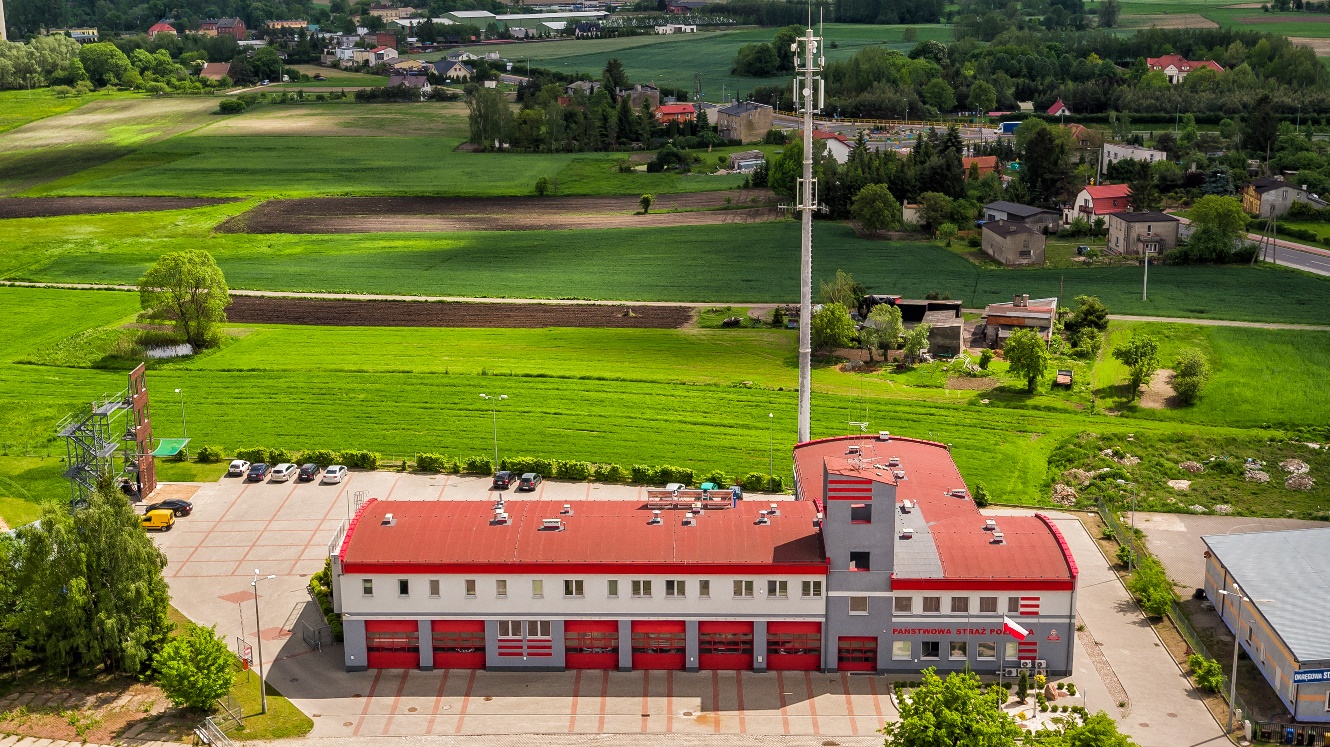 Komendą kieruje kpt. Robert Stasiak 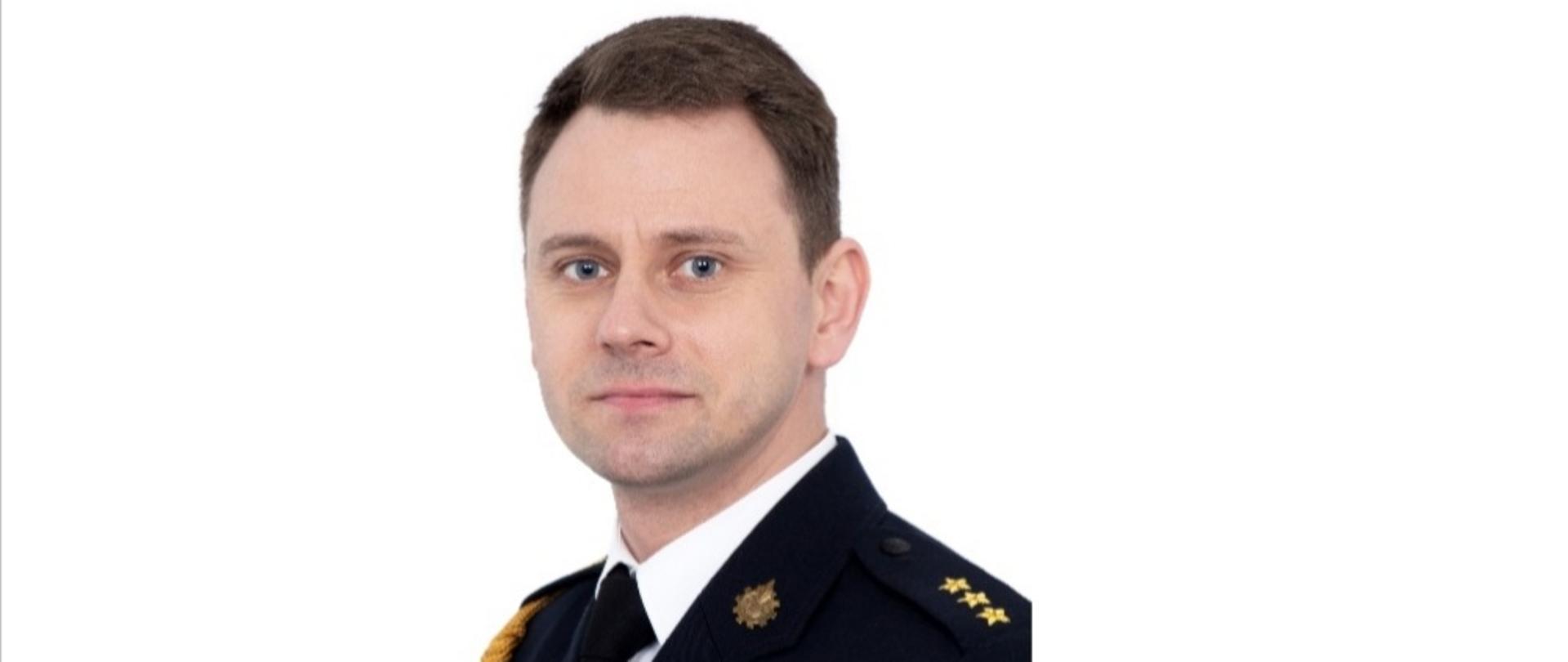 CZYM ZAJMUJE SIĘ KOMENDANT POWIATOWY?kieruje systemem ratowniczo-gaśniczym na terenie powiatuodpowiada za wyszkolenie swoich strażakówkontroluje działania strażaków w powieciedba o ochronę przeciwpożarową na terenie powiatu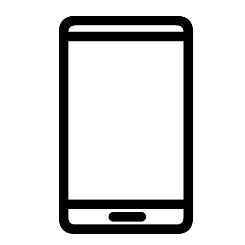 JAK DOTRZEĆ DO KOMENDY?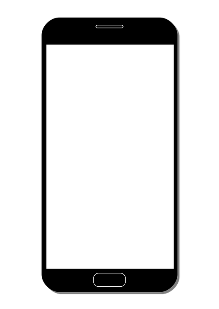 Żeby dostać się do Komendy trzeba najpierw 
umówić się telefonicznie lub przez e-mail:tel. +48 47 751 43 10
e-mail: wabrzezno@kujawy.psp.gov.pl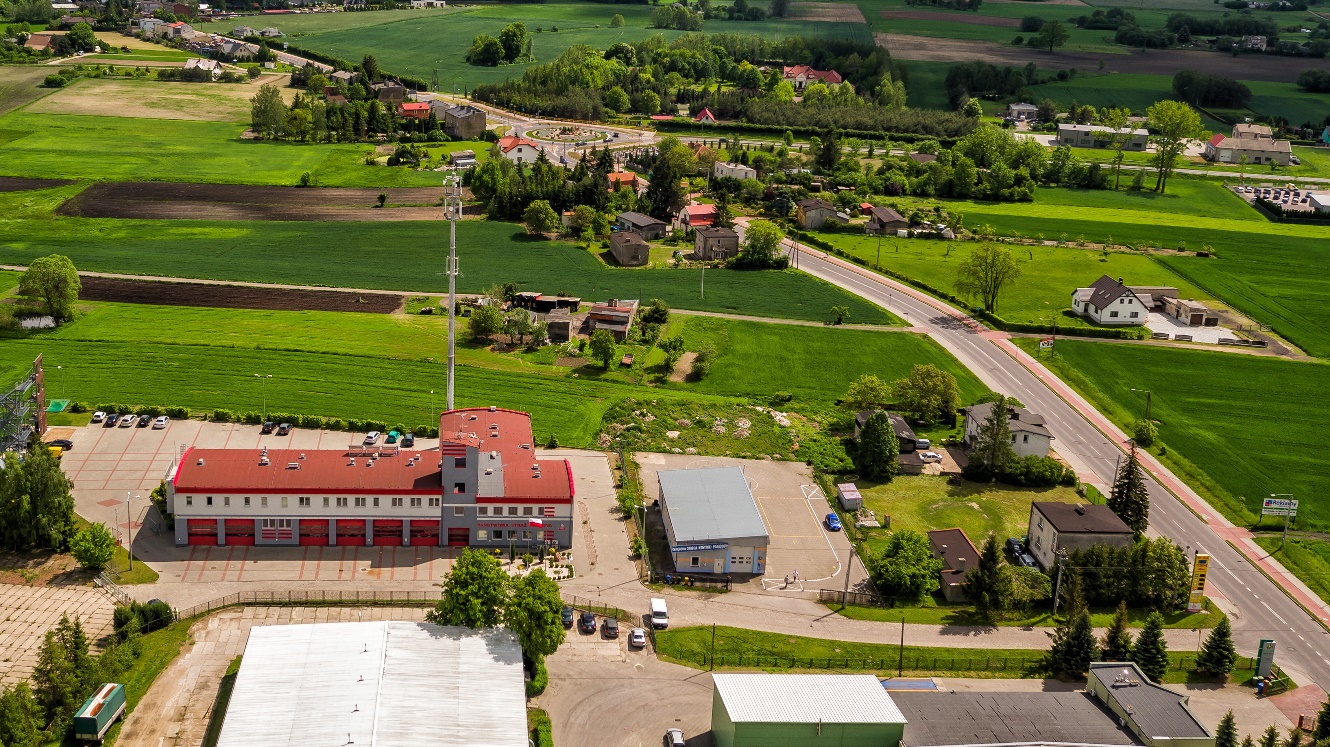 Budynek komendy położony jest wzdłuż ul. św. Floriana. Dojazd od strony 
ul. Kętrzyńskiego.Przy głównym wejściu do budynku znajduje się parking.Wejście i wjazd na teren Komendy są zamknięte. 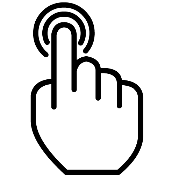 Trzeba nacisnąć guzik domofonu i porozmawiać z dyżurnym. 
Dyżurny otwiera drzwi. 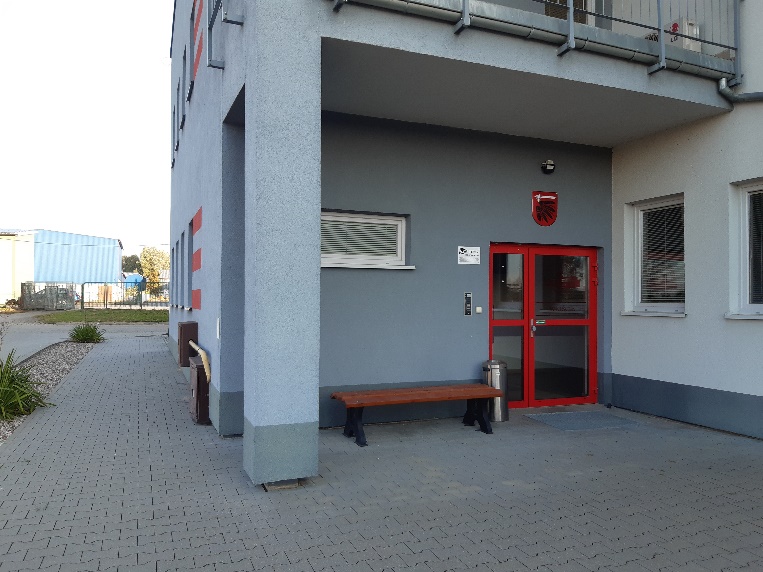 Wejście główne
do budynku KomendyJeśli przyjedziesz do nas samochodem zaparkujesz w tym miejscu.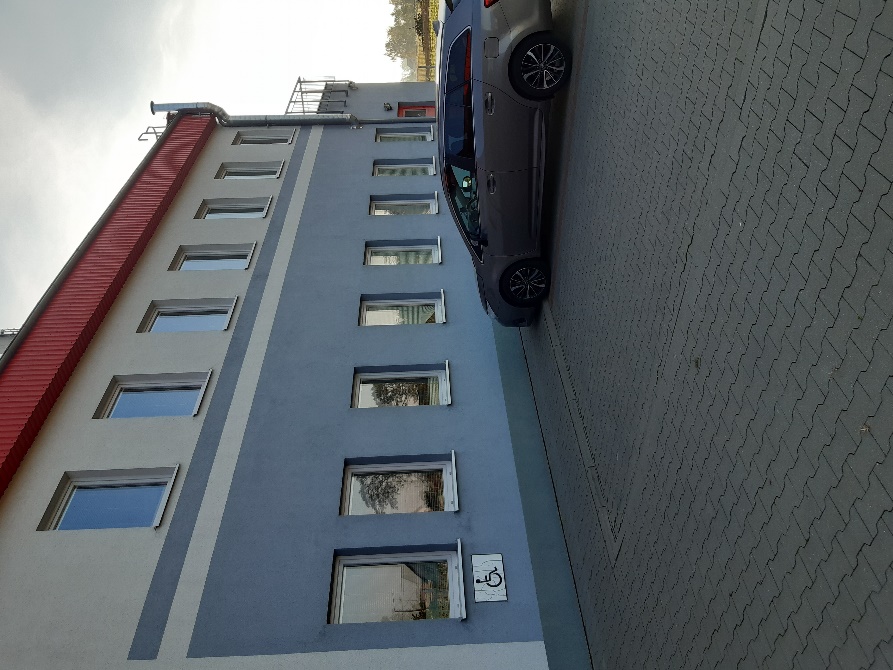 JAK ZAŁATWIĆ SPRAWY W KOMENDZIE?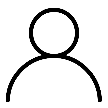 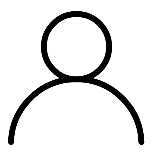 załatw sprawy przy pomocy osoby przybranej albo napisz pismo i wyślij je przez pocztę na adres: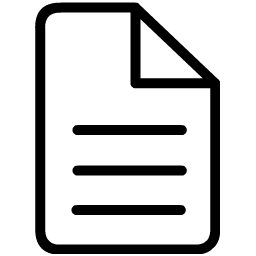 Komenda Powiatowa 
Państwowej Straży Pożarnej w Wąbrzeźnie
ulica św. Floriana 6
87-200 Wąbrzeźno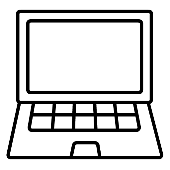 wyślij pismo faksem na numer: +48 56 689 09 13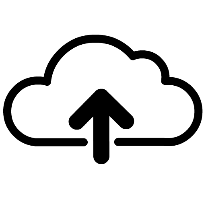 prześlij zapytanie lub pismo na adres e-mail: 
wabrzezno@kujawy.psp.gov.pl 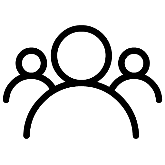 przynieś pismo do Komendy i przekaż do sekretariatu